JP/P/OP	2016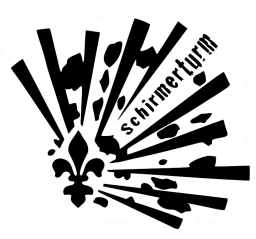 Anforderungen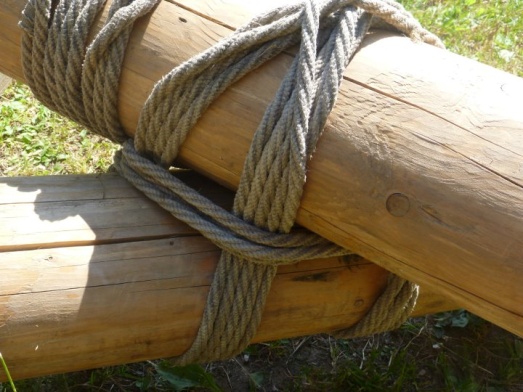 Dieses Büchlein gehört.............................................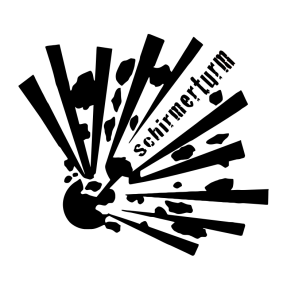 KompassSeilkundeBlachenkundeSamariterNotizenKarteSignaturen                                  OP P  JPSignaturen                                  OP P  JPSignaturen                                  OP P  JPSignaturen                                  OP P  JPFarben der SignaturenGrenze Bahnen und Strassen unterscheidenMassstabStrassentypen unterscheidenGeländestruktur beschreibenTriangulationspunkt erkennenBaumsignaturen erkennenKies/Stein/Lehmgrube erkennenARA/Bhf/BR/SAC/STN/EWAlle SignaturenGelände                                      OP P  JPGelände                                      OP P  JPGelände                                      OP P  JPGelände                                      OP P  JPKartenausschnitt beschreibenGelände als Karte beschreibenDistanzen aus Karte lesenDistanzen in Realität abschätzenStandpunkt mit Karte bestimmenHöhenkurve/ÄquidistanzKoordinaten                                OP P  JPKoordinaten                                OP P  JPKoordinaten                                OP P  JPKoordinaten                                OP P  JPKoordinaten bestimmenKoordinaten lesenCH-koordinatenstystemVerwendung Kartentypen                                                     OP P JP                                                     OP P JP                                                     OP P JP                                                     OP P JPKarte NordenFunktionsweiseNorden ohne KompassAnpeilen und anlaufenHindernis umgehenVorwärts einschneidenRückwärts einschneidenHindernisse umgehenSeile                                             OP P JPSeile                                             OP P JPSeile                                             OP P JPSeile                                             OP P JPSeilpflegeSeil aufrollenSeiltypen Merkmale/Verwendung Seiltype EigenschaftenStatikseil AufrollenKnöpfe                                         OP P JPKnöpfe                                         OP P JPKnöpfe                                         OP P JPKnöpfe                                         OP P JPSamariterWeberFischerEndachtFührerZauberknopfKravattenknopfMaurerBretzeliAnker, gestecktMastwurf, gestecktSpannerVPPrusikKreisbundKreuzbundParallelbund                                                     OP P JP                                                     OP P JP                                                     OP P JP                                                     OP P JPBlache AllgemeinZelteinheit AllgemeinBlachenpflegeBlachenmantelBlachenbundEinfaches FirstzeltFakten Blachenzelt aufbauenGotthardschlauch aufbauenSpatzzelt aufbauen, pflegenJ&S MaterialBerliner aufbauen Notfall                                          OP P JP Notfall                                          OP P JP Notfall                                          OP P JP Notfall                                          OP P JPSchauen, Denken, HandelnNotfallnummernAlarmieren, 6WsBaderegelnTransportartenBewusstlosen LagerungABC-Grundlagen (theoretisch)Erste Hilfe                                    OP P JPErste Hilfe                                    OP P JPErste Hilfe                                    OP P JPErste Hilfe                                    OP P JPZeckenbisseSonnenstich/HitzeschlagSelbstschutzDeckverbandDruckverbandApothekeVerbrennungenSchockStützverbandFieber